2018 CLASS CHAMPIONS:Black Midweight winter blanket.  Adjusta-fit Super Quilt V-free Leg strap Stable Blanket.  Schneiders # 36566Featuring the "Original" Adjusta-Fit1® SystemDurable 1200D SuperQuilt® outer coverV-Free® pressure free wither relief (patented feature)Adjustable reinforced web leg straps & front girth strap1200 Denier Breathable Polyester Outer / Midweight (280gm) Insulation / Breathable Nylon LiningLifetime Guarantee.Color: BlackSizes: 68, 70, 72, 74, 76, 78, 80, 82, 84, 86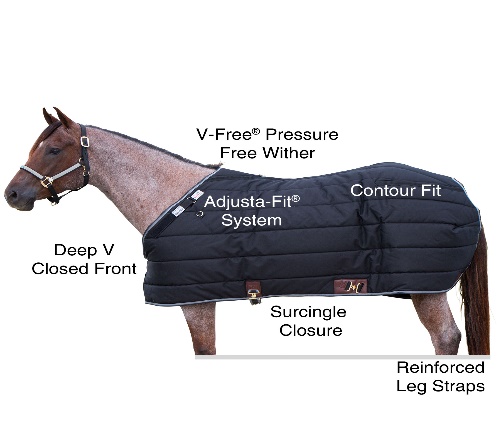 Schutz Brothers 5/8” Quick Change End Harness Leather Reins  Rods #7022                         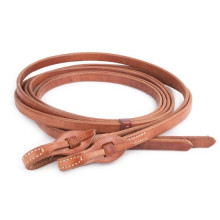 